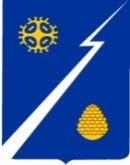 Ханты-Мансийский автономный округ – Югра(Тюменская область)Нижневартовский районАдминистрациягородского поселенияИзлучинскПОСТАНОВЛЕНИЕот 31.10.2019								                         № 967пгт. ИзлучинскО внесении изменений в постановление администрации поселения от 04.09.2019  № 835 «Об утверждении положения                  об оплате труда, формирования фонда оплаты труда руководителей, служащих            и рабочих муниципального казенного предприятия «Жилищно-коммунальное хозяйство»В соответствии с постановлением Правительства Ханты-Мансийского          автономного округа - Югры от 03.11.2016 № 431-п «О требованиях к системам оплаты труда работников государственных учреждений Ханты-Мансийского             автономного округа - Югры», руководствуясь уставом поселения:В постановление администрации поселения от 04.09.2019 № 835                     «Об утверждении положения об оплате труда, формирования фонда оплаты труда руководителей, служащих и рабочих муниципального казенного предприятия «Жилищно-коммунальное хозяйство» внести изменения, изложив Приложение 1 к Положению об оплате труда рабочих муниципального казенного предприятия «Жилищно-коммунальное хозяйство» согласно приложению.Специалисту отдела организации деятельности администрации поселения Е.В. Гладниковой внести информационную справку в оригиналы постановлений администрации поселения от 04.09.2019 № 835, 30.09.2019 № 905.Исполняющему обязанности директора муниципального казенного предприятия «Жилищно-коммунальное хозяйство» Я.А. Гринцовой положение об оплате труда работников предприятия привести в соответствие с настоящим постановлением.Исполняющему обязанности начальника отдела организации               деятельности администрации поселения С.Г. Лобику разместить (опубликовать) постановление на официальном сайте органов местного самоуправления поселения.Постановление вступает в силу после его официального размещения (опубликования).Контроль за выполнением постановления возложить на начальника управления по экономике и финансам администрации поселения Т.Н. Попову.Исполняющий обязанностиглавы администрации поселения					       С.Г. ВениаминовПриложение к постановлениюадминистрации поселенияот 31.10.2019 № 967«Приложение 1 к Положению                    об оплате труда рабочих муниципального казенного предприятия «Жилищно-коммунальное хозяйство»Размеры должностных окладов рабочих муниципального казенного предприятия «Жилищно-коммунальное хозяйство»Размеры должностных окладов рабочих установлены на основании отнесения занимаемой ими должностей рабочих к профессиональным квалификационным группам, утвержденным приказом Министерства здравоохранения и социального развития Российской Федерации от 29.05.2008 № 248н «Об утверждении профессиональных квалификационных групп общеотраслевых профессий рабочих»:Квалификационные уровниКвалификационные уровниДолжности, отнесенные к квалификационным уровнямДолжностной  оклад, руб.Профессиональная квалификационная группа «Общеотраслевые должностирабочих первого уровня»Профессиональная квалификационная группа «Общеотраслевые должностирабочих первого уровня»Профессиональная квалификационная группа «Общеотраслевые должностирабочих первого уровня»Профессиональная квалификационная группа «Общеотраслевые должностирабочих первого уровня»1 квалификационный уровень1 квалификационный уровеньуборщик производственных и служебных помещений, рабочий по благоустройству населенных пунктов2 850Профессиональная квалификационная группа «Общеотраслевые должностирабочих второго уровня»Профессиональная квалификационная группа «Общеотраслевые должностирабочих второго уровня»Профессиональная квалификационная группа «Общеотраслевые должностирабочих второго уровня»Профессиональная квалификационная группа «Общеотраслевые должностирабочих второго уровня»1 квалификационный уровеньводитель автомобиля 4 и 5 квалификационных разрядов, слесарь по обслуживанию тепловых сетей 4 и 5 квалификационных разрядов, слесарь-сантехник 4 и 5 квалификационных разрядов, слесарь по ремонту оборудования котельных и пылеприготовительных цехов 4 и 5 квалификационных разрядов, оператор котельной 4 и 5 квалификационных разрядов, электрогазосварщик 4 и 5 квалификационных разрядов, оператор очистного оборудования 4 и 5 квалификационных разрядов, электромонтер по ремонту и обслуживанию электрооборудования 4 и 5 квалификационных разрядов, машинист насосных установок4 и 5 квалификационных разрядовводитель автомобиля 4 и 5 квалификационных разрядов, слесарь по обслуживанию тепловых сетей 4 и 5 квалификационных разрядов, слесарь-сантехник 4 и 5 квалификационных разрядов, слесарь по ремонту оборудования котельных и пылеприготовительных цехов 4 и 5 квалификационных разрядов, оператор котельной 4 и 5 квалификационных разрядов, электрогазосварщик 4 и 5 квалификационных разрядов, оператор очистного оборудования 4 и 5 квалификационных разрядов, электромонтер по ремонту и обслуживанию электрооборудования 4 и 5 квалификационных разрядов, машинист насосных установок4 и 5 квалификационных разрядов2 904